Opis przedmiotu zamówieniaSpecyfikacja technicznaCzęść 1Wydział Artes LiberalesKomputer przenośny- 1 szt.Część 1Wydział Artes LiberalesKomputer przenośny- 1 szt.Ekran: przekątnej min. 13,2 max. 13,4 cala z podświet­leniem LED, w technologii IPS; rozdzielczość natywna 2560 na 1600 pikseli  Procesor:8-rdzeniowy procesor CPU z 4 rdzeniami zapewniającymi wydajność i 4 rdzeniami energo­oszczędnymiZasilanie i bateria:Do 15 godzin bezprze­wodowego przeglądania internetuWbudowana bateria litowo-polimerowa o mocy min. 49,9 WhZasilacz USB o mocy min. 30 WŁadowanie i podłączanie dodatkowych urządzeń:Dwa porty Thunderbolt / USB 4 obsługujące:ŁadowanieDisplayPortThunderbolt 3 (do 40 Gb/s)USB 3.1 drugiej generacji (do 10 Gb/s)Pamięć masowa:SSD min. 256 GBPamięć RAMMin. 8 GB zunifikowanej pamięci RAMKlawiatura i gładzik:Podświetlana klawiatura Magic Keyboard wyposażona w:79 (ISO) klawiszy, w tym 12 klawiszy funkcyjnych i 4 klawisze strzałek w układzie odwróconego „T”Czujnik oświetlenia zewnętrznego:Gładzik Force Touch wyczuwający siłę nacisku i umożliwiający precyzyjne sterowanie kursorem; obsługuje mocne kliknięcia, akcelerację, rysowanie z gradacją nacisku oraz gesty Multi-Touch Touch IDCzujnik Touch ID Komunikacja bezprzewodowa:Wi-Fi: Interfejs sieci bez­prze­wodowej Wi‑Fi 6 802.11ax; Zgodność ze standardem IEEE 802.11a/b/g/n/acBluetooth: Interfejs bezprzewodowy Bluetooth 5.0Kamera:Kamera FaceTime HD 720pObsługa wideo:Możliwość jednoczesnego wyświetlania obrazu w pełnej natywnej rozdzielczości na wbudowanym ekranie w milionach kolorów oraz:Obsługa jednego monitora zewnętrznego o rozdzielczości maksymalnej 6K przy 60 HzCyfrowe wyjście wideo Thunderbolt 3:Natywne wyjście DisplayPort przez USB-CWyjścia VGA, HDMI i Thunderbolt 2 obsługiwane przez przejściówki Dźwięk:Przestrzenny dźwięk stereoOdtwarzanie Dolby AtmosUkład trzech mikrofonów z technologią kierunkowego kształtowania wiązki akustycznejGniazdo słuchawkowe 3,5 mmWymagania środowiskowe:Napięcie sieci: od 100 V do 240 V ACCzęstotliwość: od 50 Hz do 60 HzTemperatura eksploatacji: od 10°C do 35°CSystem operacyjny:macOSWbudowane aplikacje:Zdjęcia / iMovie / GarageBand / Pages / Numbers / Keynote / Siri / Safari / Mail / FaceTime / Wiado­mości / Mapy / Giełda / Time Machine / TV / Muzyka / Podcasty / Lokalizator / QuickTime PlayerWymiary:Wysokość: max. 1,61 cmSzerokość: max. 30,41 cmGłębokość: max. 21,24 cmMasa: max. 1,29 kgGwarancja 36 miesięcyEkran: przekątnej min. 13,2 max. 13,4 cala z podświet­leniem LED, w technologii IPS; rozdzielczość natywna 2560 na 1600 pikseli  Procesor:8-rdzeniowy procesor CPU z 4 rdzeniami zapewniającymi wydajność i 4 rdzeniami energo­oszczędnymiZasilanie i bateria:Do 15 godzin bezprze­wodowego przeglądania internetuWbudowana bateria litowo-polimerowa o mocy min. 49,9 WhZasilacz USB o mocy min. 30 WŁadowanie i podłączanie dodatkowych urządzeń:Dwa porty Thunderbolt / USB 4 obsługujące:ŁadowanieDisplayPortThunderbolt 3 (do 40 Gb/s)USB 3.1 drugiej generacji (do 10 Gb/s)Pamięć masowa:SSD min. 256 GBPamięć RAMMin. 8 GB zunifikowanej pamięci RAMKlawiatura i gładzik:Podświetlana klawiatura Magic Keyboard wyposażona w:79 (ISO) klawiszy, w tym 12 klawiszy funkcyjnych i 4 klawisze strzałek w układzie odwróconego „T”Czujnik oświetlenia zewnętrznego:Gładzik Force Touch wyczuwający siłę nacisku i umożliwiający precyzyjne sterowanie kursorem; obsługuje mocne kliknięcia, akcelerację, rysowanie z gradacją nacisku oraz gesty Multi-Touch Touch IDCzujnik Touch ID Komunikacja bezprzewodowa:Wi-Fi: Interfejs sieci bez­prze­wodowej Wi‑Fi 6 802.11ax; Zgodność ze standardem IEEE 802.11a/b/g/n/acBluetooth: Interfejs bezprzewodowy Bluetooth 5.0Kamera:Kamera FaceTime HD 720pObsługa wideo:Możliwość jednoczesnego wyświetlania obrazu w pełnej natywnej rozdzielczości na wbudowanym ekranie w milionach kolorów oraz:Obsługa jednego monitora zewnętrznego o rozdzielczości maksymalnej 6K przy 60 HzCyfrowe wyjście wideo Thunderbolt 3:Natywne wyjście DisplayPort przez USB-CWyjścia VGA, HDMI i Thunderbolt 2 obsługiwane przez przejściówki Dźwięk:Przestrzenny dźwięk stereoOdtwarzanie Dolby AtmosUkład trzech mikrofonów z technologią kierunkowego kształtowania wiązki akustycznejGniazdo słuchawkowe 3,5 mmWymagania środowiskowe:Napięcie sieci: od 100 V do 240 V ACCzęstotliwość: od 50 Hz do 60 HzTemperatura eksploatacji: od 10°C do 35°CSystem operacyjny:macOSWbudowane aplikacje:Zdjęcia / iMovie / GarageBand / Pages / Numbers / Keynote / Siri / Safari / Mail / FaceTime / Wiado­mości / Mapy / Giełda / Time Machine / TV / Muzyka / Podcasty / Lokalizator / QuickTime PlayerWymiary:Wysokość: max. 1,61 cmSzerokość: max. 30,41 cmGłębokość: max. 21,24 cmMasa: max. 1,29 kgGwarancja 36 miesięcyCzęść 2Wydział Artes LiberalesKomputer stacjonarny- 1 szt.Część 2Wydział Artes LiberalesKomputer stacjonarny- 1 szt.Specyfikacja – komputer stacjonarny WyświetlaczMin. 4.5K Rozdzielczość min. 4480 na 2520 pikseli przy min. 218 pikselach na calJasność min. 500 nitówTechnologia True ToneRzeczywista przekątna ekranu wynosi min. 23,5 cala ProcesorMin. 7-rdzeniowy Pamięć masowaMin. 256 GB Pamięć RAMMin. 16 GB zunifikowanej pamięci RAM Obsługa wideo i kameraKamera FaceTime HD min. 1080p Jednoczesne wyświetlanie obrazu w pełnej natywnej rozdzielczości na wbudowanym wyświetlaczu w miliardzie kolorów oraz:Obsługa jednego monitora zewnętrznego o rozdzielczości maksymalnej 6K przy 60 HzCyfrowe wyjście wideo Thunderbolt 3Natywne wyjście DisplayPort przez USB‑CDźwiękSystem sześciu głośników hi-fi z przetwornikami niskotonowymi w technologii force-cancellingPrzestrzenny dźwięk stereoOdtwarzanie dźwięku przestrzennego z materiałów wideo w technologii Dolby AtmosUkład trzech mikrofonów klasy studyjnej o wysokim stosunku sygnału do szumu z technologią kierunkowego kształtowania wiązki akustycznej. Połączenia i rozbudowaDwa porty Thunderbolt / USB 4 obsługujące:DisplayPortThunderbolt 3 USBUSB 3.1 Wyjścia Thunderbolt 2, HDMI, DVI i VGA obsługiwane przez przejściówki Gniazdo słuchawkowe 3,5 mmKomunikacja bezprzewodowaInterfejs sieci bezprzewodowej Wi‑Fi 6 802.11axZgodność z IEEE 802.11a/b/g/n/acInterfejs bezprzewodowy Bluetooth 5.0Wymiary i masaWymiary:Wysokość: max. 46,1 cmSzerokość: max. 54,7 cmGłębokość z podstawą: max. 14,7 cmMasa: max. 4,46 kgSystem operacyjnymacOSKolor: niebieskiKlawiatura: Klawiatura Magic Keyboard z TouchIDGwarancja  24 miesiąceSpecyfikacja – komputer stacjonarny WyświetlaczMin. 4.5K Rozdzielczość min. 4480 na 2520 pikseli przy min. 218 pikselach na calJasność min. 500 nitówTechnologia True ToneRzeczywista przekątna ekranu wynosi min. 23,5 cala ProcesorMin. 7-rdzeniowy Pamięć masowaMin. 256 GB Pamięć RAMMin. 16 GB zunifikowanej pamięci RAM Obsługa wideo i kameraKamera FaceTime HD min. 1080p Jednoczesne wyświetlanie obrazu w pełnej natywnej rozdzielczości na wbudowanym wyświetlaczu w miliardzie kolorów oraz:Obsługa jednego monitora zewnętrznego o rozdzielczości maksymalnej 6K przy 60 HzCyfrowe wyjście wideo Thunderbolt 3Natywne wyjście DisplayPort przez USB‑CDźwiękSystem sześciu głośników hi-fi z przetwornikami niskotonowymi w technologii force-cancellingPrzestrzenny dźwięk stereoOdtwarzanie dźwięku przestrzennego z materiałów wideo w technologii Dolby AtmosUkład trzech mikrofonów klasy studyjnej o wysokim stosunku sygnału do szumu z technologią kierunkowego kształtowania wiązki akustycznej. Połączenia i rozbudowaDwa porty Thunderbolt / USB 4 obsługujące:DisplayPortThunderbolt 3 USBUSB 3.1 Wyjścia Thunderbolt 2, HDMI, DVI i VGA obsługiwane przez przejściówki Gniazdo słuchawkowe 3,5 mmKomunikacja bezprzewodowaInterfejs sieci bezprzewodowej Wi‑Fi 6 802.11axZgodność z IEEE 802.11a/b/g/n/acInterfejs bezprzewodowy Bluetooth 5.0Wymiary i masaWymiary:Wysokość: max. 46,1 cmSzerokość: max. 54,7 cmGłębokość z podstawą: max. 14,7 cmMasa: max. 4,46 kgSystem operacyjnymacOSKolor: niebieskiKlawiatura: Klawiatura Magic Keyboard z TouchIDGwarancja  24 miesiąceCzęść 3Wydział Artes LiberalesDysk zewnętrzny- 1 szt.Część 3Wydział Artes LiberalesDysk zewnętrzny- 1 szt.Dysk zewnętrzny     Rodzaj dysku: SSD zewnętrzny Pojemność: min. 500 GB Format: 2,5" Obudowa: metalowa Interfejs: USB 3.1 gwarancja: min. 24 miesięcy  Dysk zewnętrzny     Rodzaj dysku: SSD zewnętrzny Pojemność: min. 500 GB Format: 2,5" Obudowa: metalowa Interfejs: USB 3.1 gwarancja: min. 24 miesięcy  Część 4Wydział SocjologiiKomputer- 1 szt.Część 4Wydział SocjologiiKomputer- 1 szt.AtrybutSposób określenia TypLaptopZastosowanieKomputer będzie wykorzystywany dla potrzeb aplikacji biurowych oraz programów do analizy danych statystycznych i jakościowychWydajność obliczeniowaProcesor kilkurdzeniowy. Procesor powinien osiągać w teście wydajności „Passmark CPU Mark” wynik co najmniej 4000 punktów. Wynik dostępny na stronie : https://www.cpubenchmark.net/cpu_list.phpPamięć operacyjnaMin. 8 GBWydajność grafikiZintegrowana karta graficzna
Rozdzielczość Full HD Parametry pamięci masowejDysk twardy SSD o pojemności min. 250 GBWyświetlacz15 – 16 caliWymagania dotyczące baterii Min. 3 godzinyZgodność z systemami operacyjnymi i standardamiZgodność z 64-bitową wersją systemu operacyjnego Windows 10 Waga (dot. komputerów przenośnych)Max 2 kgNiezawodność/jakość wytwarzaniaZgodność z normami ISOWarunki gwarancjiMin. roczna gwarancja producentaWymagania dodatkoweco najmniej 2 gniazda USB 3.0zintegrowana karta WiFiwyjście HDMIzłącze minijack 3,5 mm (audio)bluetoothwbudowana kamera i mikrofonzainstalowane:- system operacyjny Windows 10 Professional 64-bitCzęść 5Wydział ZarządzaniaNotebook - 2 szt.Zakup w części 5 finansowany przez NCN, numer umowy: „UMO-2018/29/B/HS4/01824”.Część 5Wydział ZarządzaniaNotebook - 2 szt.Zakup w części 5 finansowany przez NCN, numer umowy: „UMO-2018/29/B/HS4/01824”.NotebookProcesorWielordzeniowy,Pamięćmin. 8 GB.Pamięć masowatypu flash,512 GB lub więcej.Ekran / GrafikaPrzekątna ekranu min. 13 max 14 cali, rozdzielczość nominalna 2560 x 1600,jasność ekranu min. 400 nitów,wbudowana kamera internetowa min. 720p,Dźwiękwbudowane głośniki stereo,wbudowane min. trzy mikrofony.Sieć i łącznośćwbudowana karta sieci bezprzewodowej 802.11ax WIFI 6,wbudowany moduł Bluetooth w wersji min. 5.0.Zewnętrzne portymin. 2 port USB 4/Thunderbolt,wyjście słuchawek stereo.Dołączone oprogramowanieSystem operacyjny Mac OS (Big Sur lub nowszy).Wymiary, waga, kolorwymiary maksymalne (wys., szer., głęb.): 1,7 x 31,0 x 22,0 cm,waga maximum 1,3 kg,preferowany kolor: szary.Zasilanie / Akumulatorakumulator litowo-polimerowy (min. 48 Wh) – umożliwiający przeglądanie bezprzewodowego Internetu do 15 godzin,zasilacz USB-C.Pozostałe daneklawiatura podświetlana z indywidualnym podświetleniem klawiszy, układ klawiszy angielski-międzynarodowy,urządzenie wskazujące – tabliczka wielodotykowa (z obsługą multi-touch),wbudowany czytnik linii papilarnych.Gwarancja producentamin. roczny serwis producenta.NotebookProcesorWielordzeniowy,Pamięćmin. 8 GB.Pamięć masowatypu flash,512 GB lub więcej.Ekran / GrafikaPrzekątna ekranu min. 13 max 14 cali, rozdzielczość nominalna 2560 x 1600,jasność ekranu min. 400 nitów,wbudowana kamera internetowa min. 720p,Dźwiękwbudowane głośniki stereo,wbudowane min. trzy mikrofony.Sieć i łącznośćwbudowana karta sieci bezprzewodowej 802.11ax WIFI 6,wbudowany moduł Bluetooth w wersji min. 5.0.Zewnętrzne portymin. 2 port USB 4/Thunderbolt,wyjście słuchawek stereo.Dołączone oprogramowanieSystem operacyjny Mac OS (Big Sur lub nowszy).Wymiary, waga, kolorwymiary maksymalne (wys., szer., głęb.): 1,7 x 31,0 x 22,0 cm,waga maximum 1,3 kg,preferowany kolor: szary.Zasilanie / Akumulatorakumulator litowo-polimerowy (min. 48 Wh) – umożliwiający przeglądanie bezprzewodowego Internetu do 15 godzin,zasilacz USB-C.Pozostałe daneklawiatura podświetlana z indywidualnym podświetleniem klawiszy, układ klawiszy angielski-międzynarodowy,urządzenie wskazujące – tabliczka wielodotykowa (z obsługą multi-touch),wbudowany czytnik linii papilarnych.Gwarancja producentamin. roczny serwis producenta.Część 6Wydział ZarządzaniaNotebook - 1 szt.Część 6Wydział ZarządzaniaNotebook - 1 szt.Zakup w części 6 i 7  finansowany przez NCN w ramach projektu Wdrażanie Koncepcji Zielonego Marketingu Poprzez Działania                      w Mediach Społecznościowych, objętego wnioskiem zarejestrowanym w systemie ZSUN/OSF (Zintegrowany System Usług dla Nauki/Obsługa Strumieni Finansowania) administrowanym przez OPI (Ośrodek Przetwarzania Informacji) pod numerem 2021/41/N/HS4/01461 i przyjętego do finansowania w ramach ogłoszonego przez Centrum konkursu „PRELUDIUM-20”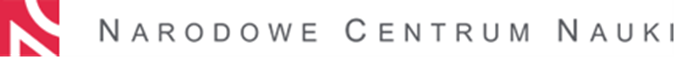 NotebookProcesormin. o wydajności nie mniejszej niż 10500 punktów  według rankingu ‘CPU MARK’ oprogramowania PassMark Software.Pamięćmin. 16 GB pamięci operacyjnej.Dyskpojemność 500GB lub więcej,dysk w technologii M.2.Ekran / Grafikaprzekątna min. 13,4 cali, max 14,5 cali, LED HD,rozdzielczość nominalna min. 3000x2000,proporcje ekranu 3:2,powłoka matrycy w technologii IPS,ekran dotykowy min. dziesięciopunktowy,zintegrowana karta graficzna,wbudowana w klawiaturę kamera internetowa o rozdzielczości min. 720p.Sieć i łącznośćwbudowana karta sieci bezprzewodowej WiFi 6,wbudowany moduł Bluetooth w wersji min. 5.Zewnętrzne portymin. 2 porty USB typu C obsługujące transfer min. 40 Gbps,min. 1 port USB 3 typu A,wyjście słuchawkowe, wejście mikrofonowe (combo).Pozostałe informacjezintegrowany czytnik linii papilarnych,podświetlana klawiatura,preinstalowany system operacyjny Windows 10 Pro w wersji 64-bitowej oraz w języku polskim.Zgodnośćkomputer w pełni zgodny z systemami Microsoft Windows 10 64-bit.Wymiary / waga / wyglądwymiary maksymalne (wys., szer., głęb.): 1,5cm (z przodu) x 22,0 x 31,0 cm,waga maksymalna 1,40 kg.aluminiowa obudowa,kolor szary.Gwarancja producentamin. 2-letnia gwarancja producenta.Zakup w części 6 i 7  finansowany przez NCN w ramach projektu Wdrażanie Koncepcji Zielonego Marketingu Poprzez Działania                      w Mediach Społecznościowych, objętego wnioskiem zarejestrowanym w systemie ZSUN/OSF (Zintegrowany System Usług dla Nauki/Obsługa Strumieni Finansowania) administrowanym przez OPI (Ośrodek Przetwarzania Informacji) pod numerem 2021/41/N/HS4/01461 i przyjętego do finansowania w ramach ogłoszonego przez Centrum konkursu „PRELUDIUM-20”NotebookProcesormin. o wydajności nie mniejszej niż 10500 punktów  według rankingu ‘CPU MARK’ oprogramowania PassMark Software.Pamięćmin. 16 GB pamięci operacyjnej.Dyskpojemność 500GB lub więcej,dysk w technologii M.2.Ekran / Grafikaprzekątna min. 13,4 cali, max 14,5 cali, LED HD,rozdzielczość nominalna min. 3000x2000,proporcje ekranu 3:2,powłoka matrycy w technologii IPS,ekran dotykowy min. dziesięciopunktowy,zintegrowana karta graficzna,wbudowana w klawiaturę kamera internetowa o rozdzielczości min. 720p.Sieć i łącznośćwbudowana karta sieci bezprzewodowej WiFi 6,wbudowany moduł Bluetooth w wersji min. 5.Zewnętrzne portymin. 2 porty USB typu C obsługujące transfer min. 40 Gbps,min. 1 port USB 3 typu A,wyjście słuchawkowe, wejście mikrofonowe (combo).Pozostałe informacjezintegrowany czytnik linii papilarnych,podświetlana klawiatura,preinstalowany system operacyjny Windows 10 Pro w wersji 64-bitowej oraz w języku polskim.Zgodnośćkomputer w pełni zgodny z systemami Microsoft Windows 10 64-bit.Wymiary / waga / wyglądwymiary maksymalne (wys., szer., głęb.): 1,5cm (z przodu) x 22,0 x 31,0 cm,waga maksymalna 1,40 kg.aluminiowa obudowa,kolor szary.Gwarancja producentamin. 2-letnia gwarancja producenta.Część 7Wydział ZarządzaniaUrządzenie wielofunkcyjne- 1 szt.Część 7Wydział ZarządzaniaUrządzenie wielofunkcyjne- 1 szt.Zakup w części 6 i 7  finansowany przez NCN w ramach projektu Wdrażanie Koncepcji Zielonego Marketingu Poprzez Działania                      w Mediach Społecznościowych, objętego wnioskiem zarejestrowanym w systemie ZSUN/OSF (Zintegrowany System Usług dla Nauki/Obsługa Strumieni Finansowania) administrowanym przez OPI (Ośrodek Przetwarzania Informacji) pod numerem 2021/41/N/HS4/01461 i przyjętego do finansowania w ramach ogłoszonego przez Centrum konkursu „PRELUDIUM-20”Urządzenie wielofunkcyjneParametry drukowania:druk atramentowy,druk kolorowy,maksymalna prędkość druku w normalnej jakości: do min. 8 str./min w czerni oraz do min. 4 str./min. w kolorze,maksymalna rozdzielczość druku przy drukowaniu z komputera: min. 1200 x 1200 dpi.,automatyczny druk dwustronny (wbudowany duplex).Parametry skanowania:skaner typu płaskiego (szyba),rozdzielczość optyczna: min. 1200 dpi.,poziomy odcieni szarości: min. 256obszar skanowania: min. 216mm x 297mm,Parametry kopiowania:rozdzielczość kopiowania: min. 300 x 300 dpi.,maksymalna prędkość druku w normalnej jakości: do  min. 8 str./min w czerni oraz do min. 4 str./min. w kolorze.Parametry techniczne: wbudowany interfejs sieci bezprzewodowej WiFi w wersji min. 4,wbudowany moduł Bluetooth.min. 1 port USB 2.0 typu B do podłączenia do komputera.Pozostałe informacje:standardowy podajnik papieru na papier zwykły A4 o pojemności min. 100 arkuszy,standardowy odbiornik papieru o pojemności min. 25 arkuszy,wbudowany zasilacz wewnętrzny,zgodność z systemem Windows 10 oraz Mac OSX,możliwość drukowania bezpośrednio ze smartfonów i tabletów,min. roczna gwarancja producenta.Wymiary:maks. szerokość 44 cm,maks. głębokość 37 cm,maks. wysokość 14 cmmaks. waga 6,50 kg.Zakup w części 6 i 7  finansowany przez NCN w ramach projektu Wdrażanie Koncepcji Zielonego Marketingu Poprzez Działania                      w Mediach Społecznościowych, objętego wnioskiem zarejestrowanym w systemie ZSUN/OSF (Zintegrowany System Usług dla Nauki/Obsługa Strumieni Finansowania) administrowanym przez OPI (Ośrodek Przetwarzania Informacji) pod numerem 2021/41/N/HS4/01461 i przyjętego do finansowania w ramach ogłoszonego przez Centrum konkursu „PRELUDIUM-20”Urządzenie wielofunkcyjneParametry drukowania:druk atramentowy,druk kolorowy,maksymalna prędkość druku w normalnej jakości: do min. 8 str./min w czerni oraz do min. 4 str./min. w kolorze,maksymalna rozdzielczość druku przy drukowaniu z komputera: min. 1200 x 1200 dpi.,automatyczny druk dwustronny (wbudowany duplex).Parametry skanowania:skaner typu płaskiego (szyba),rozdzielczość optyczna: min. 1200 dpi.,poziomy odcieni szarości: min. 256obszar skanowania: min. 216mm x 297mm,Parametry kopiowania:rozdzielczość kopiowania: min. 300 x 300 dpi.,maksymalna prędkość druku w normalnej jakości: do  min. 8 str./min w czerni oraz do min. 4 str./min. w kolorze.Parametry techniczne: wbudowany interfejs sieci bezprzewodowej WiFi w wersji min. 4,wbudowany moduł Bluetooth.min. 1 port USB 2.0 typu B do podłączenia do komputera.Pozostałe informacje:standardowy podajnik papieru na papier zwykły A4 o pojemności min. 100 arkuszy,standardowy odbiornik papieru o pojemności min. 25 arkuszy,wbudowany zasilacz wewnętrzny,zgodność z systemem Windows 10 oraz Mac OSX,możliwość drukowania bezpośrednio ze smartfonów i tabletów,min. roczna gwarancja producenta.Wymiary:maks. szerokość 44 cm,maks. głębokość 37 cm,maks. wysokość 14 cmmaks. waga 6,50 kg.Część 8Środowiskowe Laboratorium Ciężkich JonówDysk- 4 szt.Część 8Środowiskowe Laboratorium Ciężkich JonówDysk- 4 szt.Pojemność18 TBFormat3.5"InterfejsSATA III (6.0 Gb/s)Pamięć podręczna cache256 MBPrędkość obrotowa7200 obr./minNiezawodność MTBF2 500 000 godzinDodatkowe informacjeTechnologia zapisu CMR,  zamawiający nie dopuszcza dysków używających technologii SMRgwarancja24 miesiąceCzęść 9Środowiskowe Laboratorium Ciężkich JonówMonitor- 3 szt.Część 9Środowiskowe Laboratorium Ciężkich JonówMonitor- 3 szt.Przekątna ekranu22,5 calaRodzaj matrycyIPSRozdzielczość ekranu1920x1200ZłączaD-SubInneObrotowy ekran (PIVOT), 90 stopniGwarancja24 miesiąceCzęść 10Środowiskowe Laboratorium Ciężkich JonówKomputer stacjonarny- 1 szt.Część 10Środowiskowe Laboratorium Ciężkich JonówKomputer stacjonarny- 1 szt.Specyfikacja przedmiotu zamówieniaTyp komputera:	stacjonarnyObudowa:		mini towerDysk:			SSD,256GB, M2, PCIe x4Napęd optyczny: 	DVD R/WPamięć RAM: 		8GB, DDR4Procesor:		4 rdzenie lub więcejPassmark – Average CPU Mark >= 16100Typu – 10 generacja lub nowszyAMD- Ryzen, 3 generacja lub nowszyKarta graficzna:		Passmark – Average G3D Mark >= 2200System operacyjny:	Windows 10 Professional 64-bitGwarancja: 		2 lataKlawiatura / mysz: 	nie wymaganeAdapter USB-PS/2(do podłączenia klawiatury/myszy ze złączem PS/2 do portu USB)Uniwersalny czytnik kart pamięci ( CF, SD, itp.)Specyfikacja przedmiotu zamówieniaTyp komputera:	stacjonarnyObudowa:		mini towerDysk:			SSD,256GB, M2, PCIe x4Napęd optyczny: 	DVD R/WPamięć RAM: 		8GB, DDR4Procesor:		4 rdzenie lub więcejPassmark – Average CPU Mark >= 16100Typu – 10 generacja lub nowszyAMD- Ryzen, 3 generacja lub nowszyKarta graficzna:		Passmark – Average G3D Mark >= 2200System operacyjny:	Windows 10 Professional 64-bitGwarancja: 		2 lataKlawiatura / mysz: 	nie wymaganeAdapter USB-PS/2(do podłączenia klawiatury/myszy ze złączem PS/2 do portu USB)Uniwersalny czytnik kart pamięci ( CF, SD, itp.)Część 11Środowiskowe Laboratorium Ciężkich JonówKomputer stacjonarny- 1 szt.Część 11Środowiskowe Laboratorium Ciężkich JonówKomputer stacjonarny- 1 szt.Specyfikacja przedmiotu zamówieniaTyp komputera:	stacjonarnyObudowa:		mini towerDysk:			SSD,256GB, M2, PCIe x4Napęd optyczny: 	DVD R/WPamięć RAM: 		8GB, DDR4Procesor:		4 rdzenie lub więcejPassmark – Average CPU Mark >= 16100 – 10 generacja lub nowszyAMD- Ryzen, 3 generacja lub nowszyKarta graficzna:		Passmark – Average G3D Mark >= 2200System operacyjny:	Windows 10 Professional 64-bitGwarancja: 		2 lataKlawiatura / mysz: 	nie wymaganeAdapter USB-PS/2(do podłączenia klawiatury/myszy ze złączem PS/2 do portu USB)Uniwersalny czytnik kart pamięci ( CF, SD, microSD )Specyfikacja przedmiotu zamówieniaTyp komputera:	stacjonarnyObudowa:		mini towerDysk:			SSD,256GB, M2, PCIe x4Napęd optyczny: 	DVD R/WPamięć RAM: 		8GB, DDR4Procesor:		4 rdzenie lub więcejPassmark – Average CPU Mark >= 16100 – 10 generacja lub nowszyAMD- Ryzen, 3 generacja lub nowszyKarta graficzna:		Passmark – Average G3D Mark >= 2200System operacyjny:	Windows 10 Professional 64-bitGwarancja: 		2 lataKlawiatura / mysz: 	nie wymaganeAdapter USB-PS/2(do podłączenia klawiatury/myszy ze złączem PS/2 do portu USB)Uniwersalny czytnik kart pamięci ( CF, SD, microSD )Część 12Środowiskowe Laboratorium Ciężkich JonówDysk zewnętrzny- 1 szt.Część 12Środowiskowe Laboratorium Ciężkich JonówDysk zewnętrzny- 1 szt.Pojemność2 TBFormat2.5"InterfejsUSB 3.2Gwarancja24 miesiąceCzęść 13Środowiskowe Laboratorium Ciężkich JonówDysk zewnętrzny- 3 szt.Część 13Środowiskowe Laboratorium Ciężkich JonówDysk zewnętrzny- 3 szt.Pojemność3 TBFormat3.5"InterfejsSATA III (6.0 Gb/s)Prędkość obrotowaminimum 5900 obr./min.Niezawodność MTBF1 000 000 godzinDodatkowe informacjeTechnologia zapisu CMR,  zamawiający nie dopuszcza dysków używających technologii SMRGwarancja24 miesiąceCzęść 14Środowiskowe Laboratorium Ciężkich JonówDysk zewnętrzny- 8 szt.Część 14Środowiskowe Laboratorium Ciężkich JonówDysk zewnętrzny- 8 szt.Pojemność4 TBFormat3.5"InterfejsSATA III (6.0 Gb/s)Prędkość obrotowaminimum 5900 obr./min.Niezawodność MTBF1 000 000 godzinDodatkowe informacjeTechnologia zapisu CMR,  zamawiający nie dopuszcza dysków używających technologii SMRGwarancja24 miesiąceCzęść 15Środowiskowe Laboratorium Ciężkich JonówKontroler- 1 szt.Część 15Środowiskowe Laboratorium Ciężkich JonówKontroler- 1 szt.InterfejsPCI Express 2.0 x2Złącza4x SATA III 6Gb/sObsługa RAID0, 1, 10Kompatybilne systemy operacyjneLinux (Debian, Ubuntu, RHEL/CentOS)Gwarancja24 miesiąceCzęść 16Środowiskowe Laboratorium Ciężkich JonówPamięć RAM- 1 szt.Część 16Środowiskowe Laboratorium Ciężkich JonówPamięć RAM- 1 szt.Rodzaj pamięciDDR4Pojemność16 GBTaktowanie2666 MHz (PC4-21300)Gwarancja24 miesiąceCzęść 17Wydział Nauk o Kulturze i SztuceLaptop- 1 szt.Część 17Wydział Nauk o Kulturze i SztuceLaptop- 1 szt.Komputer przenośny (laptop) do pracy biurowej w terenie.Dane techniczne :	Gwarancja: co najmniej 3 lataSystem operacyjny :  Windows 10 Pro lub Windows 11 Pro
Przekątna ekranu : 14 cali 
Procesor: wielordzeniowy wielowątkowy energooszczędny procesor o TDP nie wyższym niż 15W uzyskujący wyniki benchmarkach nie niższe niż : 11000 pkt wg  PassMark CPU Mark,  5500pkt wg Cinebench R23 - Cinebench R23 CPU (Multi Core), 1400pkt wg Cinebench R23 - Cinebench R23 CPU (Single Core)Rodzaj dysku: 	SSD M2 NVMx o pojemności nie mniejszej niż 500GBWyświetlacz: rozdzielczość	1920 x 1080 (Full HD) pikseli , powłoka matowa (non-glare) Pamięć: wielkość pamięci RAM	 nie mniej niż 16 GB DDR4 
Liczba gniazd pamięci	nie mniej niż 2 szt. Karta graficzna: zintegrowana Wyjścia karty graficznej	1 x wyjście HDMI 2.0 Interfejs:  1x RJ45 , nie mniej niż 2 x Thunderbolt 4 ,nie mniej niż 2 x USB 3.1 , gniazdo słuchawek i mikrofonuKomunikacja	Bluetooth , LAN 1 Gbps , Wi-Fi 6 (802.11a/b/g/n/ac/ax) , Wbudowany modem	4G LTE 
Czytnik kart pamięci	microSD Zasilanie: akumulator litowo-jonowy o pojemności nie mniejszej niż 60WhWaga nie przekraczająca 	1.4 kg Pozostałe cechy:Dodatkowe wyposażenie/funkcjonalność: 2 wbudowane mikrofony , czytnik linii papilarnych, kamera IR HD, Podświetlana klawiatura, wzmocniona obudowaSzyfrowanie	szyfrowanie TPM 2.0 Gwarancja  36 miesięcyKomputer przenośny (laptop) do pracy biurowej w terenie.Dane techniczne :	Gwarancja: co najmniej 3 lataSystem operacyjny :  Windows 10 Pro lub Windows 11 Pro
Przekątna ekranu : 14 cali 
Procesor: wielordzeniowy wielowątkowy energooszczędny procesor o TDP nie wyższym niż 15W uzyskujący wyniki benchmarkach nie niższe niż : 11000 pkt wg  PassMark CPU Mark,  5500pkt wg Cinebench R23 - Cinebench R23 CPU (Multi Core), 1400pkt wg Cinebench R23 - Cinebench R23 CPU (Single Core)Rodzaj dysku: 	SSD M2 NVMx o pojemności nie mniejszej niż 500GBWyświetlacz: rozdzielczość	1920 x 1080 (Full HD) pikseli , powłoka matowa (non-glare) Pamięć: wielkość pamięci RAM	 nie mniej niż 16 GB DDR4 
Liczba gniazd pamięci	nie mniej niż 2 szt. Karta graficzna: zintegrowana Wyjścia karty graficznej	1 x wyjście HDMI 2.0 Interfejs:  1x RJ45 , nie mniej niż 2 x Thunderbolt 4 ,nie mniej niż 2 x USB 3.1 , gniazdo słuchawek i mikrofonuKomunikacja	Bluetooth , LAN 1 Gbps , Wi-Fi 6 (802.11a/b/g/n/ac/ax) , Wbudowany modem	4G LTE 
Czytnik kart pamięci	microSD Zasilanie: akumulator litowo-jonowy o pojemności nie mniejszej niż 60WhWaga nie przekraczająca 	1.4 kg Pozostałe cechy:Dodatkowe wyposażenie/funkcjonalność: 2 wbudowane mikrofony , czytnik linii papilarnych, kamera IR HD, Podświetlana klawiatura, wzmocniona obudowaSzyfrowanie	szyfrowanie TPM 2.0 Gwarancja  36 miesięcyCzęść 18Wydział OrientalistycznyLaptop- 1 szt.Część 18Wydział OrientalistycznyLaptop- 1 szt.NazwaWymagane parametry techniczneZastosowanieKomputer przenośny będzie wykorzystywany do prac naukowej, tłumaczeń, obróbki graficznej materiałów oraz projektowania graficznegoEkranPrzekątna 15.6" o rozdzielczości: Full HD (1920x1080), matryca matowa, LED, WVAProcesorProcesor wielordzeniowy, osiągający w teście PassMark CPU Mark opublikowanymna stronie: https:// www.cpubenchmark.net / high_end_cpus.ht ml wynik min.: 16000 punktówPamięć RAMMin. 32 GB (DDR4)GrafikaKarta graficzna dedykowana, osiągająca w teście PassMark opublikowanym na stronie: https://www. videocardbenchmark .ne tLdirectCompute.ht ml, min.: 3600 punktówPamięć własna karty graficznejMin. 4 GBPamięć masowa(dysk)Min. 120 GB, Dysk SSD M.2 PCleKlawiaturaKlawiatura z wydzieloną klawiaturą numeryczną, podświetlanaZłącza i multimediaUSB 3.2 Typ C (z DisplayPort) - 1 szt. USB USB 3.2 - 2 szt.Thunderbolt 4 -1 szt. HDMI - 1 szt.RJ-45 (10/100/1000) - 1 szt.Wyjście słuchawkowe/wejście mikrofonowe (Combo jack) - 1 szt.Karta dźwiękowa zintegrowana z płytą główną, wbudowane głośniki stereo Mikrofon i kamera internetowa wbudowane w obudowę matrycyPort zasilaniaTouchpadTPMMikroukład Trusted Platform Module (TPM) w wersji 2.0ŁącznośćBluetooth LAN 2,5 GbpsWi-Fi 5 {802.lla/b/g/n/ac)InneMożliwość zabezpieczenia linkąBateria i zasilanieMin. 3-komorowy litowo-jonowy, zasilaczSystemoperacyjnyZainstalowany 64-bitowy system operacyjny Microsoft Windows 11 Home EditionPL.Warunki gwarancjimin. 2-letnia gwarancjaDodatkiTorba na tego laptopa, mysz bezprzewodowaCzęść 19Wydział OrientalistycznySkaner- 1 szt.Część 19Wydział OrientalistycznySkaner- 1 szt.Typ skanera:Skaner ręczny, wykorzystywany do skanowaniaksiążek, czasopism, gazet i dokumentów- Format skanowanego dokumnetu:Max. A4 (210x297)- Rozdzielczość optyczna skanowania:Min. 600 x 1200 dpi- WyświetlaczTak- Typ sensora:CIS- Złącze:USB 2.0 lub 3.0- Inne funkcje :WiFi, czytnik kart pamięci, zapis obrazów na karcie MicroSD, konwersja do e-booków, audio lub dokumentów MS Office, Oprogramowanie umożliwiające przenoszenie edytowalnych skanów w czasie rzeczywistym do oprogramowania w komputerze, oprogramowanie OCR, Globalna obsługa języków rozpoznawania na platformachWindows i Mac, w tym języków azjatyckich,- Kompatybilne systemy operacyjne:Windows 10 / 11- Gwarancja:24 miesiące- ZasilanieWbudowany akumulator litowy, ładowanie przez MicroUSB- Innedołączona karta MicroSDCzęść 20Biblioteka UniwersyteckaDysk- 50 szt. Część 20Biblioteka UniwersyteckaDysk- 50 szt. ParametrCharakterystyka/wymaganiaPrzeznaczenieDedykowany do komputerów PC/laptopówTypWewnętrznyFormat2,5 caleInterfejsSATA III / 6 Gbit/sPojemnośćMin. 240 GBTBW (Total Bytes Written)Min. 80 TBSzybkość zapisuMin. 500 MB/sSzybkość odczytuMin. 540 MB/sKości pamięci3D QLC NANDTechnologia zapisuTLCPobór mocy (R/W)Max 3000 mWPobór mocy (średni)Max 60 mWTyp złączaSATAZasilanieSATA 5 V ± 5% ,12 V ±10 %WagaMax 70 gGłośność w trybie Idle/odczytubezgłośnyMax. Wymiary (mm)7 x 70 x 100Średni czas opóźnieniaMax 4.5 msTemperatura pracy0 – 60 st.CMTBFMin. 1 500 000 godzinGwarancjaMin. 3 latDodatkowe właściwościThermal Monitoring, TRIM Support, Self-Monitoring and ReportingTechnology (SMART), Error Correction Code (ECC